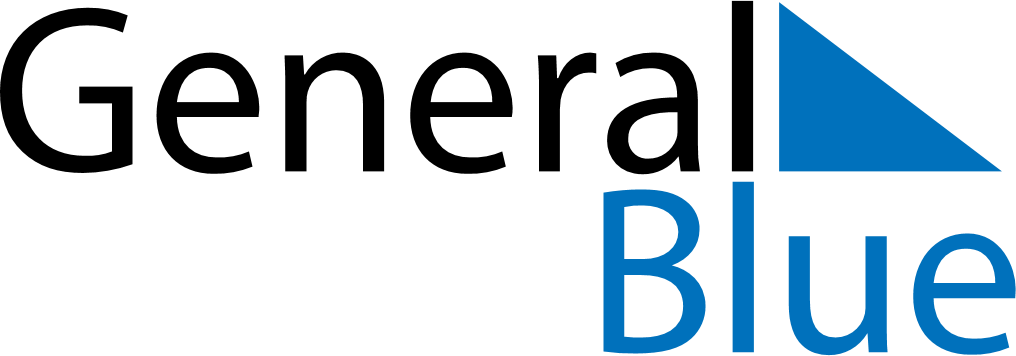 March 2023March 2023March 2023AndorraAndorraSundayMondayTuesdayWednesdayThursdayFridaySaturday123456789101112131415161718Constitution Day19202122232425262728293031